PLATEAU STATE GOVERNMENT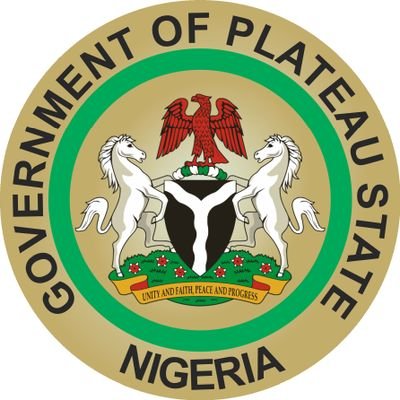 PLATEAU STATE INVENTORY OF INVESTMENT AND BUSINESS INCENTIVES (PSIIBI)PLATEAU STATE ONE-STOP INVESTMENT CENTRE (PS-OSIC)NOVEMBER 2022ACRONYMSACGS		Agricultural Credit Guarantee SchemeCAC		Corporate Affairs CommissionCGTA		Capital Gains Tax Act CAP. C1 LFN 2004CKD		Completely Knocked DownCITA		Companies Income Tax Act CAP. C21 LFN 2004, as amended 2007DTA		Double Taxation AgreementECC		Export Credit CertificatesEEGS		Export Expansion Grant SchemeETLS		ECOWAS Trade Liberalization SchemeFBU		Fully Built UnitFIRS		Federal Inland Revenue ServiceFZO		Free Zone (Tariff and Other Charges) Order, 2015IDITRA	Industrial Development (Income Tax Relief) Act, CAP. I7 LFN 2004IPPA		Investment Promotion & Protection AgreementLFN		Laws of the Federation of NigeriaMIGA		Multilateral Investment Guarantee SchemeNEPZA		Nigerian Export Processing Zones AuthorityNEPZA Act	Nigerian Export Processing Zones Authority Act CAP. N107 LFN 2004NIPC		Nigerian Investment Promotion CommissionNIPC Act	Nigerian Investment Promotion Commission Act CAP. N117 LFN. 2004OGFZA	Oil and Gas Free Zone AuthorityOGFZA Act	Oil and Gas Export Free Zone Act CAP. O5 LFN. 2004PITA		Personal Income Tax Act CAP. P8 LFN 2004PLASMIDA	Plateau State Micro-Finance Development AgencyPPTA		Petroleum Profit Tax Act CAP. P13 LFN 2004PS-OSIC	Plateau State One Stop Investment CentrePSIRS		Plateau State Internal Revenue ServicePSTC		Plateau State Tourism CorporationTIN		Tax Identification NumberVAT		Value Added TaxVAT Act	Value Added Tax Act, CAP. V1 LFN 2004FISCAL INCENTIVESPersonal Income Tax IncentivesPersonal Income Tax IncentivesPersonal Income Tax IncentivesPersonal Income Tax IncentivesPersonal Income Tax IncentivesPersonal Income Tax IncentivesCompanies Income Tax IncentivesCompanies Income Tax IncentivesCompanies Income Tax Incentives1.2 Companies Income Tax IncentivesCompanies Income Tax Incentives1.2	Companies Income Tax Incentives1.2	Companies Income Tax Incentives1.2	Companies Income Tax IncentivesNOTE: For more CIT Investment Incentives at Federal Level, follow the following link:  https://www.nipc.gov.ng/ViewerJS/?#../wp-content/uploads/2019/01/Compendium-of-Investment-Incentives-in-Nigeria-final.pdf orhttps://www.nipc.gov.ng/product/compendium-of-investment-incentives-in-nigeria/ FINANCIAL INCENTIVESGrant-based Financial IncentivesLoan-based Financial IncentivesSECTOR-BASED AND REGULATORY INCENTIVESAgriculture Sector IncentivesLand IncentivesTourism Sector Incentives3.3 Tourism Sector IncentivesS/NS/NThe Name or Title of Incentive MeasureThe Name or Title of Incentive MeasureDescription of Incentive BenefitsDescription of Incentive BenefitsDescription of Incentive BenefitsYear IntroducedLegal Document/ Legal Reference InstrumentDuration/ ModeDuration/ Mode11Consolidated Relief Allowance (CRF)Consolidated Relief Allowance (CRF)A person is entitled to a CRA on his or her gross income of N200,000, subject to a minimum of 1% of gross income whichever is higher plus 20% of gross income, before tax rates in the Sixth Schedule are applicable to compute tax liabilityA person is entitled to a CRA on his or her gross income of N200,000, subject to a minimum of 1% of gross income whichever is higher plus 20% of gross income, before tax rates in the Sixth Schedule are applicable to compute tax liabilityA person is entitled to a CRA on his or her gross income of N200,000, subject to a minimum of 1% of gross income whichever is higher plus 20% of gross income, before tax rates in the Sixth Schedule are applicable to compute tax liability2011Section 33(1) and Sixth Schedule of PITA 2004 (As amended in 2011)Continuously, subject to future amendmentsContinuously, subject to future amendments22Bonus for early filing of self-assessment returnBonus for early filing of self-assessment returnA taxable person who files a self-assessment return within 90 days as specified for filing of the return shall, if there is no default in the payment arrangement, be granted a bonus of 1 % of the tax payableA taxable person who files a self-assessment return within 90 days as specified for filing of the return shall, if there is no default in the payment arrangement, be granted a bonus of 1 % of the tax payableA taxable person who files a self-assessment return within 90 days as specified for filing of the return shall, if there is no default in the payment arrangement, be granted a bonus of 1 % of the tax payable1996Section 45 of PITA 2004 (As amended)Continuously, subject to future amendmentsContinuously, subject to future amendmentsS/NSector(s)Sector(s)Federal or State LevelFederal or State LevelImplementation AgencyEligibility CriteriaEligibility CriteriaEligibility CriteriaEligibility CriteriaAwarding Agency1Individuals in all sectorsIndividuals in all sectorsAll states and FCTAll states and FCTPSIRS for residents of Plateau State; and FIRS for residents of FCT, personnel of Armed Forces, External Affairs Ministry, and non-resident individualsAll individuals earning income from employment, trade, business, profession or vocation by filing and claiming in their tax returns as follows:Within the month of January for employment income; andWithin the months of January to March for income from trade, business, profession or vocationAll individuals earning income from employment, trade, business, profession or vocation by filing and claiming in their tax returns as follows:Within the month of January for employment income; andWithin the months of January to March for income from trade, business, profession or vocationAll individuals earning income from employment, trade, business, profession or vocation by filing and claiming in their tax returns as follows:Within the month of January for employment income; andWithin the months of January to March for income from trade, business, profession or vocationAll individuals earning income from employment, trade, business, profession or vocation by filing and claiming in their tax returns as follows:Within the month of January for employment income; andWithin the months of January to March for income from trade, business, profession or vocationPSIRS and FIRS2Individuals doing business in all sectorsIndividuals doing business in all sectorsAll States and FCTAll States and FCTPSIRS for residents of Platea State; and FIRS for residents of FCT, personnel of Armed Forces, External Affairs Ministry, and non-resident individualsAll individuals earning income from trade, business, profession or vocation by filing self-assessment tax returns:Within 90 days income; andMust not default in the payment arrangementAll individuals earning income from trade, business, profession or vocation by filing self-assessment tax returns:Within 90 days income; andMust not default in the payment arrangementAll individuals earning income from trade, business, profession or vocation by filing self-assessment tax returns:Within 90 days income; andMust not default in the payment arrangementAll individuals earning income from trade, business, profession or vocation by filing self-assessment tax returns:Within 90 days income; andMust not default in the payment arrangementPSIRS and FIRSS/NS/NThe Name or Title of Incentive MeasureThe Name or Title of Incentive MeasureDescription of Incentive BenefitsDescription of Incentive BenefitsDescription of Incentive BenefitsYear IntroducedLegal Document/ Legal Reference InstrumentDuration/ ModeDuration/ Mode33Tax credit on income derived outside NigeriaTax credit on income derived outside NigeriaNotwithstanding the provisions of section 3(1) of this Act, where a resident derives income from a source outside Nigeria and the income is brought into Nigeria through Government approved channels, he shall be allowed a tax credit against the tax payable by him but the tax credit shall not exceed the proportion of his total tax for the year of assessment which that income derived from outside and brought into Nigeria bears to his aggregate income chargeable to tax in Nigeria.Notwithstanding the provisions of section 3(1) of this Act, where a resident derives income from a source outside Nigeria and the income is brought into Nigeria through Government approved channels, he shall be allowed a tax credit against the tax payable by him but the tax credit shall not exceed the proportion of his total tax for the year of assessment which that income derived from outside and brought into Nigeria bears to his aggregate income chargeable to tax in Nigeria.Notwithstanding the provisions of section 3(1) of this Act, where a resident derives income from a source outside Nigeria and the income is brought into Nigeria through Government approved channels, he shall be allowed a tax credit against the tax payable by him but the tax credit shall not exceed the proportion of his total tax for the year of assessment which that income derived from outside and brought into Nigeria bears to his aggregate income chargeable to tax in Nigeria.2011Section 11 of PITA 2004 (As amended in 2011)Continuously, subject to future amendmentsContinuously, subject to future amendments44Pension contribution by individuals in business or trade as allowable deduction.Pension contribution by individuals in business or trade as allowable deduction.A contribution to a pension, provident or other retirement benefits fund, society or scheme recognised under the Pension Reform Act is a deduction allowed for the purpose of ascertaining the income or loss of an individual for any period from any source chargeable with tax under this Act.A contribution to a pension, provident or other retirement benefits fund, society or scheme recognised under the Pension Reform Act is a deduction allowed for the purpose of ascertaining the income or loss of an individual for any period from any source chargeable with tax under this Act.A contribution to a pension, provident or other retirement benefits fund, society or scheme recognised under the Pension Reform Act is a deduction allowed for the purpose of ascertaining the income or loss of an individual for any period from any source chargeable with tax under this Act.2021Section 20(1)(g) of PITA 2004 (As amended by Section 26 of Finance Act 2020)Continuously, subject to future amendmentsContinuously, subject to future amendmentsS/NSector(s)Sector(s)Federal or State LevelFederal or State LevelImplementation AgencyEligibility CriteriaEligibility CriteriaEligibility CriteriaEligibility CriteriaAwarding Agency3Individuals in all sectorsIndividuals in all sectorsAll states and FCTAll states and FCTPSIRS for residents of Plateau State; and FIRS for residents of FCT, personnel of Armed Forces, External Affairs Ministry, and non-resident individualsIncome source must be outside Nigeria derived by a Nigerian residentThe channel of repatriation of income into Nigeria must be government approved channelIncome source must be outside Nigeria derived by a Nigerian residentThe channel of repatriation of income into Nigeria must be government approved channelIncome source must be outside Nigeria derived by a Nigerian residentThe channel of repatriation of income into Nigeria must be government approved channelIncome source must be outside Nigeria derived by a Nigerian residentThe channel of repatriation of income into Nigeria must be government approved channelPSIRS and FIRS4Individuals doing business in all sectorsIndividuals doing business in all sectorsAll States and FCTAll States and FCTPSIRS for residents of Platea State; and FIRS for residents of FCT, personnel of Armed Forces, External Affairs Ministry, and non-resident individualsThe contribution must be to a pension, provident or other retirement scheme recognised under the Pension Reform ActThe sources of income must be subjected to tax under this ActThe contribution must be to a pension, provident or other retirement scheme recognised under the Pension Reform ActThe sources of income must be subjected to tax under this ActThe contribution must be to a pension, provident or other retirement scheme recognised under the Pension Reform ActThe sources of income must be subjected to tax under this ActThe contribution must be to a pension, provident or other retirement scheme recognised under the Pension Reform ActThe sources of income must be subjected to tax under this ActPSIRS and FIRSS/NS/NThe Name or Title of Incentive MeasureThe Name or Title of Incentive MeasureDescription of Incentive BenefitsDescription of Incentive BenefitsDescription of Incentive BenefitsYear IntroducedLegal Document/ Legal Reference InstrumentDuration/ ModeDuration/ Mode55Research expenses incurred by individuals in business or trade as allowable deduction.Research expenses incurred by individuals in business or trade as allowable deduction.Any expenses which are proved to the satisfaction of the relevant tax authority to have been incurred by the individual on research for the period including the amount of levy paid by him under the National Agency for Science and Engineering Infrastructure Act is an allowable deduction for the purpose of ascertaining the income or loss of an individual for any period fromany source chargeable with tax under this ActAny expenses which are proved to the satisfaction of the relevant tax authority to have been incurred by the individual on research for the period including the amount of levy paid by him under the National Agency for Science and Engineering Infrastructure Act is an allowable deduction for the purpose of ascertaining the income or loss of an individual for any period fromany source chargeable with tax under this ActAny expenses which are proved to the satisfaction of the relevant tax authority to have been incurred by the individual on research for the period including the amount of levy paid by him under the National Agency for Science and Engineering Infrastructure Act is an allowable deduction for the purpose of ascertaining the income or loss of an individual for any period fromany source chargeable with tax under this Act2011Section 20(1)(i) of PITA 2004 (As amended in 2011)Continuously, subject to future amendmentsContinuously, subject to future amendments66Life Insurance premium as a relief to individual incomeLife Insurance premium as a relief to individual incomeThere shall be allowed a deduction of the annual amount of any premium paid by the individual during the year preceding the year of assessment to an insurance company in respect of insurance on his life or the life of his spouse, or of a contract for deferred annuity on his own life or the life of his spouse.There shall be allowed a deduction of the annual amount of any premium paid by the individual during the year preceding the year of assessment to an insurance company in respect of insurance on his life or the life of his spouse, or of a contract for deferred annuity on his own life or the life of his spouse.There shall be allowed a deduction of the annual amount of any premium paid by the individual during the year preceding the year of assessment to an insurance company in respect of insurance on his life or the life of his spouse, or of a contract for deferred annuity on his own life or the life of his spouse.2021Section 33(3) of PITA 2004 (As amended by Section 29 of Finance Act 2020)Continuously, subject to future amendmentsContinuously, subject to future amendmentsS/NSector(s)Sector(s)Federal or State LevelFederal or State LevelImplementation AgencyEligibility CriteriaEligibility CriteriaEligibility CriteriaEligibility CriteriaAwarding Agency5Individuals in all sectorsIndividuals in all sectorsAll states and FCTAll states and FCTPSIRS for residents of Plateau State; and FIRS for residents of FCT, personnel of Armed Forces, External Affairs Ministry, and non-resident individualsExpenses must be incurred by individual on research for the period.Expenses incurred must be to the satisfaction of the relevant tax authorityExpenses must be incurred by individual on research for the period.Expenses incurred must be to the satisfaction of the relevant tax authorityExpenses must be incurred by individual on research for the period.Expenses incurred must be to the satisfaction of the relevant tax authorityExpenses must be incurred by individual on research for the period.Expenses incurred must be to the satisfaction of the relevant tax authorityPSIRS and FIRS6Individuals doing business in all sectorsIndividuals doing business in all sectorsAll States and FCTAll States and FCTPSIRS for residents of Plateau State; and FIRS for residents of FCT, personnel of Armed Forces, External Affairs Ministry, and non-resident individualsPremium on life insurance must be paid by individual during the year preceding the year of assessment Insurance must be for the individual’s life or that of his/her spousePremium on life insurance must be paid by individual during the year preceding the year of assessment Insurance must be for the individual’s life or that of his/her spousePremium on life insurance must be paid by individual during the year preceding the year of assessment Insurance must be for the individual’s life or that of his/her spousePremium on life insurance must be paid by individual during the year preceding the year of assessment Insurance must be for the individual’s life or that of his/her spousePSIRS and FIRSS/NS/NThe Name or Title of Incentive MeasureThe Name or Title of Incentive MeasureDescription of Incentive BenefitsDescription of Incentive BenefitsDescription of Incentive BenefitsYear IntroducedLegal Document/ Legal Reference InstrumentDuration/ ModeDuration/ Mode77Presumptive income tax system for individuals in the informal sectorPresumptive income tax system for individuals in the informal sectorNotwithstanding any of the provisions of this Act, where for all practical purposes the income of the taxpayer cannot be ascertained or records are not kept in such a manner as would enable proper assessment of income, then such a taxpayer shall be assessed on such terms and conditions as would be prescribed by the Minister in regulations by order of gazette under a presumptive tax regime.Notwithstanding any of the provisions of this Act, where for all practical purposes the income of the taxpayer cannot be ascertained or records are not kept in such a manner as would enable proper assessment of income, then such a taxpayer shall be assessed on such terms and conditions as would be prescribed by the Minister in regulations by order of gazette under a presumptive tax regime.Notwithstanding any of the provisions of this Act, where for all practical purposes the income of the taxpayer cannot be ascertained or records are not kept in such a manner as would enable proper assessment of income, then such a taxpayer shall be assessed on such terms and conditions as would be prescribed by the Minister in regulations by order of gazette under a presumptive tax regime.2011Section 36(6) of PITA 2004 (As amended in 2011), and Section 46 and First Schedule (Paragraph 13) of Plateau State Revenue (Consolidation) Law 2020.Continuously, subject to future amendmentsContinuously, subject to future amendments88Tax exemption of individuals earning National Minimum Wage or less Tax exemption of individuals earning National Minimum Wage or less Provided that minimum tax under this Section or as provided for under the Sixth Schedule to this Act shall not apply to a person in any year of assessment where such person earns the National Minimum Wage or less from an employment.Provided that minimum tax under this Section or as provided for under the Sixth Schedule to this Act shall not apply to a person in any year of assessment where such person earns the National Minimum Wage or less from an employment.Provided that minimum tax under this Section or as provided for under the Sixth Schedule to this Act shall not apply to a person in any year of assessment where such person earns the National Minimum Wage or less from an employment.2021Section 37 of PITA 2004 (As amended by Section 30 of Finance Act 2020)Continuously, subject to future amendmentsContinuously, subject to future amendmentsS/NSector(s)Sector(s)Federal or State LevelFederal or State LevelImplementation AgencyEligibility CriteriaEligibility CriteriaEligibility CriteriaEligibility CriteriaAwarding Agency7Individuals in the informal sectorIndividuals in the informal sectorAll states and FCTAll states and FCTPSIRS for residents of Plateau State; and FIRS for residents of FCT, personnel of Armed Forces, External Affairs Ministry, and non-resident individualsWhere individual trade or business do not keep accounting records or profit cannot practically be ascertained.Individuals should register to be assessed under the presumptive tax regime.Individuals shall register their type of businesses under micro-business, small-business or medium-business with presumptive tax band ranging from N2,500 to N100,000 (Plateau State Revenue (Consolidation) Law 2020).Where individual trade or business do not keep accounting records or profit cannot practically be ascertained.Individuals should register to be assessed under the presumptive tax regime.Individuals shall register their type of businesses under micro-business, small-business or medium-business with presumptive tax band ranging from N2,500 to N100,000 (Plateau State Revenue (Consolidation) Law 2020).Where individual trade or business do not keep accounting records or profit cannot practically be ascertained.Individuals should register to be assessed under the presumptive tax regime.Individuals shall register their type of businesses under micro-business, small-business or medium-business with presumptive tax band ranging from N2,500 to N100,000 (Plateau State Revenue (Consolidation) Law 2020).Where individual trade or business do not keep accounting records or profit cannot practically be ascertained.Individuals should register to be assessed under the presumptive tax regime.Individuals shall register their type of businesses under micro-business, small-business or medium-business with presumptive tax band ranging from N2,500 to N100,000 (Plateau State Revenue (Consolidation) Law 2020).PSIRS and FIRS8Employed Individuals in all sectorsEmployed Individuals in all sectorsAll States and FCTAll States and FCTPSIRS for residents of Platea State; and FIRS for residents of FCT, personnel of Armed Forces, External Affairs Ministry, and non-resident individualsIndividuals must be in the employment of an organisation under PAYE SchemeIndividuals must earn National Minimum Wage (N30,000 per month) or less. Individuals must be in the employment of an organisation under PAYE SchemeIndividuals must earn National Minimum Wage (N30,000 per month) or less. Individuals must be in the employment of an organisation under PAYE SchemeIndividuals must earn National Minimum Wage (N30,000 per month) or less. Individuals must be in the employment of an organisation under PAYE SchemeIndividuals must earn National Minimum Wage (N30,000 per month) or less. PSIRS and FIRSS/NS/NThe Name or Title of Incentive MeasureThe Name or Title of Incentive MeasureDescription of Incentive BenefitsDescription of Incentive BenefitsDescription of Incentive BenefitsYear IntroducedLegal Document/ Legal Reference InstrumentDuration/ ModeDuration/ Mode99Returns not to be filed where individual income is N30,000 or lessReturns not to be filed where individual income is N30,000 or lessNotwithstanding that a tax authority requires a taxable person to file a return containing the amount of his income for each year of assessment, no return of income shall be filed by a person whose only source of income in any year of assessment is employment in which he earns N30,000 or less from that source.Notwithstanding that a tax authority requires a taxable person to file a return containing the amount of his income for each year of assessment, no return of income shall be filed by a person whose only source of income in any year of assessment is employment in which he earns N30,000 or less from that source.Notwithstanding that a tax authority requires a taxable person to file a return containing the amount of his income for each year of assessment, no return of income shall be filed by a person whose only source of income in any year of assessment is employment in which he earns N30,000 or less from that source.2011Section 43 of PITA 2004 (As amended in 2011).Continuously, subject to future amendmentsContinuously, subject to future amendments1010Tax exemption of interest on bank loan granted to persons engaged in agriculture and fabricationTax exemption of interest on bank loan granted to persons engaged in agriculture and fabricationInterest on any loan granted by a bank to a person engaged in --(a) agricultural trade or business; and(b) the fabrication of any local plant and machineryshall be exempted from tax.Interest on any loan granted by a bank to a person engaged in --(a) agricultural trade or business; and(b) the fabrication of any local plant and machineryshall be exempted from tax.Interest on any loan granted by a bank to a person engaged in --(a) agricultural trade or business; and(b) the fabrication of any local plant and machineryshall be exempted from tax.2020Sections 70, 75 and Third Schedule (Paragraph 7) of PITA 2004 (As amended by Section 31 of Finance Act 2019)Continuously, subject to future amendmentsContinuously, subject to future amendmentsS/NSector(s)Sector(s)Federal or State LevelFederal or State LevelImplementation AgencyEligibility CriteriaEligibility CriteriaEligibility CriteriaEligibility CriteriaAwarding Agency9Employed Individuals in all sectorsEmployed Individuals in all sectorsAll states and FCTAll states and FCTPSIRS for residents of Plateau State; and FIRS for residents of FCT, personnel of Armed Forces, External Affairs Ministry, and non-resident individualsIndividual only source of income in any year of assessment is employment Individual earns N30,000 or lessIndividual only source of income in any year of assessment is employment Individual earns N30,000 or lessIndividual only source of income in any year of assessment is employment Individual earns N30,000 or lessIndividual only source of income in any year of assessment is employment Individual earns N30,000 or lessPSIRS and FIRS10Individuals in the agricultural and fabrication sectorsIndividuals in the agricultural and fabrication sectorsAll States and FCTAll States and FCTPSIRS for residents of Platea State; and FIRS for residents of FCT, personnel of Armed Forces, External Affairs Ministry, and non-resident individuals The bank loan must be for agricultural trade or business and fabrication of any local plant and machinery The bank loan must be for agricultural trade or business and fabrication of any local plant and machinery The bank loan must be for agricultural trade or business and fabrication of any local plant and machinery The bank loan must be for agricultural trade or business and fabrication of any local plant and machineryPSIRS and FIRSS/NS/NThe Name or Title of Incentive MeasureThe Name or Title of Incentive MeasureDescription of Incentive BenefitsDescription of Incentive BenefitsDescription of Incentive BenefitsYear IntroducedLegal Document/ Legal Reference InstrumentDuration/ ModeDuration/ Mode1111Tax exemption of income from government and corporate bondsTax exemption of income from government and corporate bondsIncome earned from the following are exempted from tax-(a) bonds issued by Federal, State and Local Governments and their agencies;(b) bonds issued by corporate including supra-nationals; and(c) interest earned by holders of the bonds, and short-term securities listed in paragraphs (a) and (b).Income earned from the following are exempted from tax-(a) bonds issued by Federal, State and Local Governments and their agencies;(b) bonds issued by corporate including supra-nationals; and(c) interest earned by holders of the bonds, and short-term securities listed in paragraphs (a) and (b).Income earned from the following are exempted from tax-(a) bonds issued by Federal, State and Local Governments and their agencies;(b) bonds issued by corporate including supra-nationals; and(c) interest earned by holders of the bonds, and short-term securities listed in paragraphs (a) and (b).2011Paragraph 31A of the Third Schedule of PITA 2004 (As amended by Section 31(e) of Finance Act 2019), Continuously, subject to future amendmentsContinuously, subject to future amendments88Tax exemption of individuals earning National Minimum Wage or less Tax exemption of individuals earning National Minimum Wage or less Provided that minimum tax under this Section or as provided for under the Sixth Schedule to this Act shall not apply to a person in any year of assessment where such person earns the National Minimum Wage or less from an employment.Provided that minimum tax under this Section or as provided for under the Sixth Schedule to this Act shall not apply to a person in any year of assessment where such person earns the National Minimum Wage or less from an employment.Provided that minimum tax under this Section or as provided for under the Sixth Schedule to this Act shall not apply to a person in any year of assessment where such person earns the National Minimum Wage or less from an employment.2021Section 37 of PITA 2004 (As amended by Section 30 of Finance Act 2020)Continuously, subject to future amendmentsContinuously, subject to future amendmentsS/NSector(s)Sector(s)Federal or State LevelFederal or State LevelImplementation AgencyEligibility CriteriaEligibility CriteriaEligibility CriteriaEligibility CriteriaAwarding Agency7Individuals in the Security Investment SectorIndividuals in the Security Investment SectorAll states and FCTAll states and FCTPSIRS for residents of Plateau State; and FIRS for residents of FCT, personnel of Armed Forces, External Affairs Ministry, and non-resident individualsSecurity investment must be on government and corporate bonds.Security investment must be on government and corporate bonds.Security investment must be on government and corporate bonds.Security investment must be on government and corporate bonds.PSIRS and FIRS8Employed Individuals in all sectorsEmployed Individuals in all sectorsAll States and FCTAll States and FCTPSIRS for residents of Platea State; and FIRS for residents of FCT, personnel of Armed Forces, External Affairs Ministry, and non-resident individualsIndividuals must be in the employment of an organisation under PAYE SchemeIndividuals must earn National Minimum Wage (N30,000 per month) or less. Individuals must be in the employment of an organisation under PAYE SchemeIndividuals must earn National Minimum Wage (N30,000 per month) or less. Individuals must be in the employment of an organisation under PAYE SchemeIndividuals must earn National Minimum Wage (N30,000 per month) or less. Individuals must be in the employment of an organisation under PAYE SchemeIndividuals must earn National Minimum Wage (N30,000 per month) or less. PSIRS and FIRSS/NS/NThe Name or Title of Incentive MeasureThe Name or Title of Incentive MeasureDescription of Incentive BenefitsDescription of Incentive BenefitsDescription of Incentive BenefitsYear IntroducedLegal Document/ Legal Reference InstrumentDuration/ ModeDuration/ Mode11Bonus for early payment of CITBonus for early payment of CITA company is entitled to bonus on the amount of tax paid (which shall be available as credit against its future taxes), if it pays its CIT 90 days before due date as follows: 2% bonus for medium-sized company; and1% bonus for any other companyA company is entitled to bonus on the amount of tax paid (which shall be available as credit against its future taxes), if it pays its CIT 90 days before due date as follows: 2% bonus for medium-sized company; and1% bonus for any other companyA company is entitled to bonus on the amount of tax paid (which shall be available as credit against its future taxes), if it pays its CIT 90 days before due date as follows: 2% bonus for medium-sized company; and1% bonus for any other company2020Section 77(5) of CITA 2004 (As amended by Section 18(c) of Finance Act 2019 and Section 15 of Finance Act 2021)Continuously, subject to future amendmentsContinuously, subject to future amendments22Simplicity in the form of accounts in the tax returnsSimplicity in the form of accounts in the tax returnsNotwithstanding anything contained in Section 55 of CITA 2004 (As amended), the Service may by notice specify the form of the accounts to be included in a tax return, instead of audited accounts specified insubsection (1)(a), in respect of small and medium companies as defined under this Act.Notwithstanding anything contained in Section 55 of CITA 2004 (As amended), the Service may by notice specify the form of the accounts to be included in a tax return, instead of audited accounts specified insubsection (1)(a), in respect of small and medium companies as defined under this Act.Notwithstanding anything contained in Section 55 of CITA 2004 (As amended), the Service may by notice specify the form of the accounts to be included in a tax return, instead of audited accounts specified insubsection (1)(a), in respect of small and medium companies as defined under this Act.2021Section 55(9) of CITA 2004 (As amended by Section 16(c) of Finance Act 2020 and Section 12 of the Finance Act 2021)Continuously, subject to future amendmentsContinuously, subject to future amendmentsS/NSector(s)Sector(s)Federal or State LevelFederal or State LevelImplementation AgencyEligibility CriteriaEligibility CriteriaEligibility CriteriaEligibility CriteriaAwarding Agency1Companies in all sectorsCompanies in all sectorsFederalFederalFIRSA company must file returns and provisional accounts as required in Section 55 of CITA.A company must pay its tax 90 days before due date as follows:6 months after the company’s financial year end for existing companiesFor a new company: 18 months from the date of incorporation or 6 months after the first financial year end; and8 months for self-assessment companiesA company must file returns and provisional accounts as required in Section 55 of CITA.A company must pay its tax 90 days before due date as follows:6 months after the company’s financial year end for existing companiesFor a new company: 18 months from the date of incorporation or 6 months after the first financial year end; and8 months for self-assessment companiesA company must file returns and provisional accounts as required in Section 55 of CITA.A company must pay its tax 90 days before due date as follows:6 months after the company’s financial year end for existing companiesFor a new company: 18 months from the date of incorporation or 6 months after the first financial year end; and8 months for self-assessment companiesA company must file returns and provisional accounts as required in Section 55 of CITA.A company must pay its tax 90 days before due date as follows:6 months after the company’s financial year end for existing companiesFor a new company: 18 months from the date of incorporation or 6 months after the first financial year end; and8 months for self-assessment companiesFIRS2Companies in all sectorsCompanies in all sectorsFederalFederalFIRSThe company must be a small company or medium company as defined by Section 105 of CITA 2004 (As amended by S. 22(c) of Finance Act 2019)The company must be a small company or medium company as defined by Section 105 of CITA 2004 (As amended by S. 22(c) of Finance Act 2019)The company must be a small company or medium company as defined by Section 105 of CITA 2004 (As amended by S. 22(c) of Finance Act 2019)The company must be a small company or medium company as defined by Section 105 of CITA 2004 (As amended by S. 22(c) of Finance Act 2019)FIRSS/NS/NThe Name or Title of Incentive MeasureThe Name or Title of Incentive MeasureDescription of Incentive BenefitsDescription of Incentive BenefitsDescription of Incentive BenefitsYear IntroducedLegal Document/ Legal Reference InstrumentDuration/ ModeDuration/ Mode33Instalment payment of CIT Instalment payment of CIT A company is entitled to instalment payment of CIT within 6 monthsA company is entitled to instalment payment of CIT within 6 monthsA company is entitled to instalment payment of CIT within 6 months2020Section 77(4) of CITA 2004 (As amended by Section 18(b) of Finance Act 2019)Continuously, subject to future amendmentsContinuously, subject to future amendments44Tax exemption of dividend Tax exemption of dividend Dividend from profit already taxed or exempted from taxation under CITA, CGTA or PPTA will no longer be subjected to taxDividend from profit already taxed or exempted from taxation under CITA, CGTA or PPTA will no longer be subjected to taxDividend from profit already taxed or exempted from taxation under CITA, CGTA or PPTA will no longer be subjected to tax2020Section 19 (2) of CITA 2004 (As amended by Section 7(a) of the Finance Act 2019)Continuously, subject to future amendmentsContinuously, subject to future amendmentsS/NSector(s)Sector(s)Federal or State LevelFederal or State LevelImplementation AgencyEligibility CriteriaEligibility CriteriaEligibility CriteriaEligibility CriteriaAwarding Agency3Companies in all sectorsCompanies in all sectorsFederalFederalFIRSA company must file returns under self-assessmentA company must make a request for monthly instalment payment to FIRS. The request shall be accompanied with proof of payment of the first instalment into the bankMonthly instalments should not exceed 6 months and shall expire after 30th of November within the year of assessmentA company must file returns under self-assessmentA company must make a request for monthly instalment payment to FIRS. The request shall be accompanied with proof of payment of the first instalment into the bankMonthly instalments should not exceed 6 months and shall expire after 30th of November within the year of assessmentA company must file returns under self-assessmentA company must make a request for monthly instalment payment to FIRS. The request shall be accompanied with proof of payment of the first instalment into the bankMonthly instalments should not exceed 6 months and shall expire after 30th of November within the year of assessmentA company must file returns under self-assessmentA company must make a request for monthly instalment payment to FIRS. The request shall be accompanied with proof of payment of the first instalment into the bankMonthly instalments should not exceed 6 months and shall expire after 30th of November within the year of assessmentFIRS4Companies in all sectorsCompanies in all sectorsFederalFederalFIRSIf dividend is paid out of profits that are exempted from income tax by the provisions of CITA, ID(ITR)A, PPTA, CGTA, etc. If profits or income are regarded as franked investment incomeIf rental income and dividend income are from a real estate investment company.If dividend is paid out of profits that are exempted from income tax by the provisions of CITA, ID(ITR)A, PPTA, CGTA, etc. If profits or income are regarded as franked investment incomeIf rental income and dividend income are from a real estate investment company.If dividend is paid out of profits that are exempted from income tax by the provisions of CITA, ID(ITR)A, PPTA, CGTA, etc. If profits or income are regarded as franked investment incomeIf rental income and dividend income are from a real estate investment company.If dividend is paid out of profits that are exempted from income tax by the provisions of CITA, ID(ITR)A, PPTA, CGTA, etc. If profits or income are regarded as franked investment incomeIf rental income and dividend income are from a real estate investment company.FIRSS/NS/NThe Name or Title of Incentive MeasureThe Name or Title of Incentive MeasureDescription of Incentive BenefitsDescription of Incentive BenefitsDescription of Incentive BenefitsYear IntroducedLegal Document/ Legal Reference InstrumentDuration/ ModeDuration/ Mode55Tax exemption of profits of Agricultural CompaniesTax exemption of profits of Agricultural CompaniesExemption of Agricultural Companies from CIT for the first 5 years renewable for 3 yearsExemption of Agricultural Companies from CIT for the first 5 years renewable for 3 yearsExemption of Agricultural Companies from CIT for the first 5 years renewable for 3 years2020Section 23(1C)) of CITA 2004 (As amended by Section 9 of Finance Act 2019)Continuously, subject to future amendmentsContinuously, subject to future amendments66Tax exemption of profits of small companies  Tax exemption of profits of small companies  Small companies- companies with less than N25million gross turnover are exempted from paying tax or minimum tax on their profits. Small companies- companies with less than N25million gross turnover are exempted from paying tax or minimum tax on their profits. Small companies- companies with less than N25million gross turnover are exempted from paying tax or minimum tax on their profits. 2020Sections 23(1)(o)(i), 40 and 105 of CITA 2004 (As amended by Sections 9, 16 and 22 of Finance Act 2019)Continuously, subject to future amendmentsContinuously, subject to future amendments77Tax rate reduction on profits of medium-size companies from 30% to 20%Tax rate reduction on profits of medium-size companies from 30% to 20%Medium sized companies- companies with gross turnover between N25m and N100m are subject to 20% CIT.Medium sized companies- companies with gross turnover between N25m and N100m are subject to 20% CIT.Medium sized companies- companies with gross turnover between N25m and N100m are subject to 20% CIT.2020Sections 40 and 105 of CITA 2004 (As amended by Sections 16 and 22 of Finance Act 2019Continuously, subject to future amendmentsContinuously, subject to future amendmentsS/NSector(s)Sector(s)Federal or State LevelFederal or State LevelImplementation AgencyEligibility CriteriaEligibility CriteriaEligibility CriteriaEligibility CriteriaAwarding Agency5Companies in Agricultural SectorCompanies in Agricultural SectorFederalFederalFIRSA company must file tax returns to FIRSA company must be engaged in agricultural productionA company must show satisfactory performance of agricultural productionA company must file tax returns to FIRSA company must be engaged in agricultural productionA company must show satisfactory performance of agricultural productionA company must file tax returns to FIRSA company must be engaged in agricultural productionA company must show satisfactory performance of agricultural productionA company must file tax returns to FIRSA company must be engaged in agricultural productionA company must show satisfactory performance of agricultural productionFIRS6Companies in all sectorsCompanies in all sectorsFederalFederalFIRSA company must comply with tax registration provisionsA company must file tax returns to FIRSA company must meet the definition of a small company in Section 105 of CITA 2004 (As amended in Section 22 of the Finance Act 2019)A company must comply with tax registration provisionsA company must file tax returns to FIRSA company must meet the definition of a small company in Section 105 of CITA 2004 (As amended in Section 22 of the Finance Act 2019)A company must comply with tax registration provisionsA company must file tax returns to FIRSA company must meet the definition of a small company in Section 105 of CITA 2004 (As amended in Section 22 of the Finance Act 2019)A company must comply with tax registration provisionsA company must file tax returns to FIRSA company must meet the definition of a small company in Section 105 of CITA 2004 (As amended in Section 22 of the Finance Act 2019)FIRS7Companies in all sectorsCompanies in all sectorsFederalFederalFIRSA company must comply with tax registration provisionsA company must file tax returns to FIRSA company must comply with tax registration provisionsA company must file tax returns to FIRSA company must comply with tax registration provisionsA company must file tax returns to FIRSA company must comply with tax registration provisionsA company must file tax returns to FIRSFIRSS/NS/NThe Name or Title of Incentive MeasureThe Name or Title of Incentive MeasureDescription of Incentive BenefitsDescription of Incentive BenefitsDescription of Incentive BenefitsYear IntroducedLegal Document/ Legal Reference InstrumentDuration/ ModeDuration/ Mode88Tax exemption of dividends of small Companies in the manufacturing sectorTax exemption of dividends of small Companies in the manufacturing sectorExemption of dividends received from small companies in the manufacturing sector in the first 5 years of their operationsExemption of dividends received from small companies in the manufacturing sector in the first 5 years of their operationsExemption of dividends received from small companies in the manufacturing sector in the first 5 years of their operations2020Section 23(1)(o)(ii) of CITA 2004 (As amended by Section 9 of Finance Act 2019)Continuously, subject to future amendmentsContinuously, subject to future amendments99Tax exemption of profits of Nigerian exporting company Tax exemption of profits of Nigerian exporting company Exemption of profits of any Nigerian company in respect of goods exported from Nigeria, if the proceeds of such exports are utilised for the purchase of raw materials, plant equipment and spare parts. Exemption of profits of any Nigerian company in respect of goods exported from Nigeria, if the proceeds of such exports are utilised for the purchase of raw materials, plant equipment and spare parts. Exemption of profits of any Nigerian company in respect of goods exported from Nigeria, if the proceeds of such exports are utilised for the purchase of raw materials, plant equipment and spare parts. 2020Section 23(1)(q) of CITA 2004 (As amended by Sections 9, of Finance Act 2019)Continuously, subject to future amendmentsContinuously, subject to future amendments1010Tax exemption of dividend and rental income of real estate investment companyTax exemption of dividend and rental income of real estate investment companyExemption of dividend and rental income received by a real estate investment company on behalf of its shareholders.Exemption of dividend and rental income received by a real estate investment company on behalf of its shareholders.Exemption of dividend and rental income received by a real estate investment company on behalf of its shareholders.2020Section 23(1)(s) of CITA 2004 (As amended by Sections 9 of Finance Act 2019)Continuously, subject to future amendmentsContinuously, subject to future amendmentsS/NSector(s)Sector(s)Federal or State LevelFederal or State LevelImplementation AgencyEligibility CriteriaEligibility CriteriaEligibility CriteriaEligibility CriteriaAwarding Agency8Companies in Manufacturing SectorCompanies in Manufacturing SectorFederalFederalFIRSThe company must be a small company in accordance with Section 105 of CITA 2004 (As amended by Section 22 of Finance Act 2019) A company must file tax returns to FIRSA company must be into manufacturingThe company must be a small company in accordance with Section 105 of CITA 2004 (As amended by Section 22 of Finance Act 2019) A company must file tax returns to FIRSA company must be into manufacturingThe company must be a small company in accordance with Section 105 of CITA 2004 (As amended by Section 22 of Finance Act 2019) A company must file tax returns to FIRSA company must be into manufacturingThe company must be a small company in accordance with Section 105 of CITA 2004 (As amended by Section 22 of Finance Act 2019) A company must file tax returns to FIRSA company must be into manufacturingFIRS9Companies in Exporting SectorCompanies in Exporting SectorFederalFederalFIRSA company must be a Nigerian exporting goods from NigeriaThe company must utilise its export proceeds to purchase raw materials, plant equipment and spare partsA company must be a Nigerian exporting goods from NigeriaThe company must utilise its export proceeds to purchase raw materials, plant equipment and spare partsA company must be a Nigerian exporting goods from NigeriaThe company must utilise its export proceeds to purchase raw materials, plant equipment and spare partsA company must be a Nigerian exporting goods from NigeriaThe company must utilise its export proceeds to purchase raw materials, plant equipment and spare partsFIRS10Companies in Real Estate SectorCompanies in Real Estate SectorFederalFederalFIRSThe company must have distributed a minimum of 75% of the dividend and rental income.Such distribution must be made within 12 months of the end of the financial year in which the dividend or rental income was earned.The company must have distributed a minimum of 75% of the dividend and rental income.Such distribution must be made within 12 months of the end of the financial year in which the dividend or rental income was earned.The company must have distributed a minimum of 75% of the dividend and rental income.Such distribution must be made within 12 months of the end of the financial year in which the dividend or rental income was earned.The company must have distributed a minimum of 75% of the dividend and rental income.Such distribution must be made within 12 months of the end of the financial year in which the dividend or rental income was earned.FIRSS/NS/NThe Name or Title of Incentive MeasureThe Name or Title of Incentive MeasureDescription of Incentive BenefitsDescription of Incentive BenefitsDescription of Incentive BenefitsYear IntroducedLegal Document/ Legal Reference InstrumentDuration/ ModeDuration/ Mode1111Tax exemption of interest on bank loan granted for primary agricultural production, fabrication, etc.Tax exemption of interest on bank loan granted for primary agricultural production, fabrication, etc.Interest on any loan granted by a bank on or after 1 January 1977 to a company engagedin—(a) primary agricultural production, or(b) the fabrication of any local plant and machinery; or(c) providing working capital for any cottage industry established by the company, shall be exempted from tax.Interest on any loan granted by a bank on or after 1 January 1977 to a company engagedin—(a) primary agricultural production, or(b) the fabrication of any local plant and machinery; or(c) providing working capital for any cottage industry established by the company, shall be exempted from tax.Interest on any loan granted by a bank on or after 1 January 1977 to a company engagedin—(a) primary agricultural production, or(b) the fabrication of any local plant and machinery; or(c) providing working capital for any cottage industry established by the company, shall be exempted from tax.2021Section 11(2)) of CITA 2004 (As amended by Section 6 of Finance Act 2020)Continuously, subject to future amendmentsContinuously, subject to future amendments1212Tax exemption of interest on bank loan for manufacturing for exportTax exemption of interest on bank loan for manufacturing for exportInterest payable on any loan granted by a bank on or after 1 April, 1980 for the purpose of manufacturing goods for export, shall be exempted from tax. Interest payable on any loan granted by a bank on or after 1 April, 1980 for the purpose of manufacturing goods for export, shall be exempted from tax. Interest payable on any loan granted by a bank on or after 1 April, 1980 for the purpose of manufacturing goods for export, shall be exempted from tax. 2007Section 11(5) of CITA 2004 (As amended)Continuously, subject to future amendmentsContinuously, subject to future amendmentsS/NSector(s)Sector(s)Federal or State LevelFederal or State LevelImplementation AgencyEligibility CriteriaEligibility CriteriaEligibility CriteriaEligibility CriteriaAwarding Agency11Companies in Agricultural Sector, Fabrication Sector & Cottage Industrial SectorCompanies in Agricultural Sector, Fabrication Sector & Cottage Industrial SectorFederalFederalFIRSThe moratorium giving must not be less than 12 monthsThe rate of interest on the loan must not be more than the base lending rate at the time the loan was granted, refinanced or otherwise restructured.The moratorium giving must not be less than 12 monthsThe rate of interest on the loan must not be more than the base lending rate at the time the loan was granted, refinanced or otherwise restructured.The moratorium giving must not be less than 12 monthsThe rate of interest on the loan must not be more than the base lending rate at the time the loan was granted, refinanced or otherwise restructured.The moratorium giving must not be less than 12 monthsThe rate of interest on the loan must not be more than the base lending rate at the time the loan was granted, refinanced or otherwise restructured.FIRS12Companies in Manufacturing of Exports SectorCompanies in Manufacturing of Exports SectorFederalFederalFIRSThe company must provide a certificate issued by the Nigerian Export Promotion Council (NEPC) stating that the level of export specified has been achieved by the company. NIPC must certifies that no less than one half of its manufactured goods disposed of in its year of account is sold outside Nigeria and is not re-exported to Nigeria.The company must provide a certificate issued by the Nigerian Export Promotion Council (NEPC) stating that the level of export specified has been achieved by the company. NIPC must certifies that no less than one half of its manufactured goods disposed of in its year of account is sold outside Nigeria and is not re-exported to Nigeria.The company must provide a certificate issued by the Nigerian Export Promotion Council (NEPC) stating that the level of export specified has been achieved by the company. NIPC must certifies that no less than one half of its manufactured goods disposed of in its year of account is sold outside Nigeria and is not re-exported to Nigeria.The company must provide a certificate issued by the Nigerian Export Promotion Council (NEPC) stating that the level of export specified has been achieved by the company. NIPC must certifies that no less than one half of its manufactured goods disposed of in its year of account is sold outside Nigeria and is not re-exported to Nigeria.FIRSS/NS/NThe Name or Title of Incentive MeasureThe Name or Title of Incentive MeasureDescription of Incentive BenefitsDescription of Incentive BenefitsDescription of Incentive BenefitsYear IntroducedLegal Document/ Legal Reference InstrumentDuration/ ModeDuration/ Mode1313Tax incentive to gas utilisation (Downstream operations): Tax-free period Tax incentive to gas utilisation (Downstream operations): Tax-free period Where a company is engaged in a trade or business of gas utilisation in downstream operations, the company shall be granted an initial tax-free period of 3 years which may, subject to the satisfactory performance of the business, be renewed for an additional period of 2 years.Where a company is engaged in a trade or business of gas utilisation in downstream operations, the company shall be granted an initial tax-free period of 3 years which may, subject to the satisfactory performance of the business, be renewed for an additional period of 2 years.Where a company is engaged in a trade or business of gas utilisation in downstream operations, the company shall be granted an initial tax-free period of 3 years which may, subject to the satisfactory performance of the business, be renewed for an additional period of 2 years.2021Section 39(1)(a) of CITA 2004 (As amended by Section 14(a) of Finance Act 2020)Continuously, subject to future amendmentsContinuously, subject to future amendments1414Tax incentives to gas utilisation (Downstream operations): Additional investment allowanceTax incentives to gas utilisation (Downstream operations): Additional investment allowanceWhere a company is engaged in a trade or business of gas utilisation in downstream operations, the company shall be granted an additional investment allowance of 35% which shall not reduce the value of the assetWhere a company is engaged in a trade or business of gas utilisation in downstream operations, the company shall be granted an additional investment allowance of 35% which shall not reduce the value of the assetWhere a company is engaged in a trade or business of gas utilisation in downstream operations, the company shall be granted an additional investment allowance of 35% which shall not reduce the value of the asset2007Section 39(1) (b) of CITA 2004 (As amended)Continuously, subject to future amendmentsContinuously, subject to future amendmentsS/NSector(s)Sector(s)Federal or State LevelFederal or State LevelImplementation AgencyEligibility CriteriaEligibility CriteriaEligibility CriteriaEligibility CriteriaAwarding Agency13Companies in the Gas SectorCompanies in the Gas SectorFederalFederalFIRSThis incentive is claimable not more than once by the same company.The company must perform satisfactorily for the renewal of 2 years tax-free period.The tax-free period of a trade or business shall start on the day the trade or business commences production as certified by the Ministry of Petroleum Resources (S.39(2) of CITA (As amended by S.14(b) of Finance Act 2020)).Any company formed from reorganisation, restructuring, buy-back or other similar schemes out of a company which has already enjoyed this incentive shall not be entitled to itThis section does not apply with respect to any company that has claimed an incentive for trade or business of gas utilization under any law in Nigeria, including PPTA or ID(ITR)A in respect of the same qualifying capital expenditure Resources (S.39(1)(a)(iii) of CITA (As amended by S.11 of Finance Act 2021)).This incentive is claimable not more than once by the same company.The company must perform satisfactorily for the renewal of 2 years tax-free period.The tax-free period of a trade or business shall start on the day the trade or business commences production as certified by the Ministry of Petroleum Resources (S.39(2) of CITA (As amended by S.14(b) of Finance Act 2020)).Any company formed from reorganisation, restructuring, buy-back or other similar schemes out of a company which has already enjoyed this incentive shall not be entitled to itThis section does not apply with respect to any company that has claimed an incentive for trade or business of gas utilization under any law in Nigeria, including PPTA or ID(ITR)A in respect of the same qualifying capital expenditure Resources (S.39(1)(a)(iii) of CITA (As amended by S.11 of Finance Act 2021)).This incentive is claimable not more than once by the same company.The company must perform satisfactorily for the renewal of 2 years tax-free period.The tax-free period of a trade or business shall start on the day the trade or business commences production as certified by the Ministry of Petroleum Resources (S.39(2) of CITA (As amended by S.14(b) of Finance Act 2020)).Any company formed from reorganisation, restructuring, buy-back or other similar schemes out of a company which has already enjoyed this incentive shall not be entitled to itThis section does not apply with respect to any company that has claimed an incentive for trade or business of gas utilization under any law in Nigeria, including PPTA or ID(ITR)A in respect of the same qualifying capital expenditure Resources (S.39(1)(a)(iii) of CITA (As amended by S.11 of Finance Act 2021)).This incentive is claimable not more than once by the same company.The company must perform satisfactorily for the renewal of 2 years tax-free period.The tax-free period of a trade or business shall start on the day the trade or business commences production as certified by the Ministry of Petroleum Resources (S.39(2) of CITA (As amended by S.14(b) of Finance Act 2020)).Any company formed from reorganisation, restructuring, buy-back or other similar schemes out of a company which has already enjoyed this incentive shall not be entitled to itThis section does not apply with respect to any company that has claimed an incentive for trade or business of gas utilization under any law in Nigeria, including PPTA or ID(ITR)A in respect of the same qualifying capital expenditure Resources (S.39(1)(a)(iii) of CITA (As amended by S.11 of Finance Act 2021)).FIRS14Companies in the Gas SectorCompanies in the Gas SectorFederalFederalFIRSA company which claims this incentive shall not claim additional investment allowance of 15% which shall not reduce the value of the asset (S.39(1)(c)(ii) of CITA)A company which claims this incentive shall not claim additional investment allowance of 15% which shall not reduce the value of the asset (S.39(1)(c)(ii) of CITA)A company which claims this incentive shall not claim additional investment allowance of 15% which shall not reduce the value of the asset (S.39(1)(c)(ii) of CITA)A company which claims this incentive shall not claim additional investment allowance of 15% which shall not reduce the value of the asset (S.39(1)(c)(ii) of CITA)FIRSS/NS/NThe Name or Title of Incentive MeasureThe Name or Title of Incentive MeasureDescription of Incentive BenefitsDescription of Incentive BenefitsDescription of Incentive BenefitsYear IntroducedLegal Document/ Legal Reference InstrumentDuration/ ModeDuration/ Mode1515Tax incentives to gas utilisation (Downstream operations): Accelerated capital allowanceTax incentives to gas utilisation (Downstream operations): Accelerated capital allowanceWhere a company is engaged in a trade or business of gas utilisation in downstream operations, the company shall be granted accelerated capital allowances after the tax-free period, as follows, that is(i) an annual allowance of 90% with 10% retention, for investment in plant and machinery; (ii) an additional investment allowance of 15% which shall not reduce thevalue of the asset Where a company is engaged in a trade or business of gas utilisation in downstream operations, the company shall be granted accelerated capital allowances after the tax-free period, as follows, that is(i) an annual allowance of 90% with 10% retention, for investment in plant and machinery; (ii) an additional investment allowance of 15% which shall not reduce thevalue of the asset Where a company is engaged in a trade or business of gas utilisation in downstream operations, the company shall be granted accelerated capital allowances after the tax-free period, as follows, that is(i) an annual allowance of 90% with 10% retention, for investment in plant and machinery; (ii) an additional investment allowance of 15% which shall not reduce thevalue of the asset 2007Section 39(1) (c) of CITA 2004 (As amended)Continuously, subject to future amendmentsContinuously, subject to future amendments1616Tax-free dividends during tax-free periodTax-free dividends during tax-free periodWhere a company is engaged in a trade or business of gas utilisation in downstream operations, the company shall be granted tax free dividends during the tax free period,Where a company is engaged in a trade or business of gas utilisation in downstream operations, the company shall be granted tax free dividends during the tax free period,Where a company is engaged in a trade or business of gas utilisation in downstream operations, the company shall be granted tax free dividends during the tax free period,2007Section 39(1) (d) of CITA 2004 (As amended)Continuously, subject to future amendmentsContinuously, subject to future amendments1717Minimum taxMinimum taxThe minimum tax to be levied and paid shall be 0.5% of gross turnover of the company less franked investment income, where a company’s ascertained total profits results in no tax payable or tax payable which is less than the minimum taxThe minimum tax to be levied and paid shall be 0.5% of gross turnover of the company less franked investment income, where a company’s ascertained total profits results in no tax payable or tax payable which is less than the minimum taxThe minimum tax to be levied and paid shall be 0.5% of gross turnover of the company less franked investment income, where a company’s ascertained total profits results in no tax payable or tax payable which is less than the minimum tax2021Section 33(2) of CITA 2004 (As amended by Section 10 of Finance Act 2021)Continuously, subject to future amendmentsContinuously, subject to future amendmentsS/NSector(s)Sector(s)Federal or State LevelFederal or State LevelImplementation AgencyEligibility CriteriaEligibility CriteriaEligibility CriteriaEligibility CriteriaAwarding Agency15Companies in the Gas SectorCompanies in the Gas SectorFederalFederalFIRSA company cannot claim additional investment allowance of 35% under S.39(1)(b) and still claim additional investment allowance of 15% under S,39(1)(c)(ii)A company cannot claim additional investment allowance of 35% under S.39(1)(b) and still claim additional investment allowance of 15% under S,39(1)(c)(ii)A company cannot claim additional investment allowance of 35% under S.39(1)(b) and still claim additional investment allowance of 15% under S,39(1)(c)(ii)A company cannot claim additional investment allowance of 35% under S.39(1)(b) and still claim additional investment allowance of 15% under S,39(1)(c)(ii)FIRS16Companies in the Gas SectorCompanies in the Gas SectorFederalFederalFIRSThis is where the investment for the business was in foreign currency.Where the introduction of imported plant and machinery during the period was not less than 30% of the equity share capital of the companyThis is where the investment for the business was in foreign currency.Where the introduction of imported plant and machinery during the period was not less than 30% of the equity share capital of the companyThis is where the investment for the business was in foreign currency.Where the introduction of imported plant and machinery during the period was not less than 30% of the equity share capital of the companyThis is where the investment for the business was in foreign currency.Where the introduction of imported plant and machinery during the period was not less than 30% of the equity share capital of the companyFIRS17Companies in all sectorsCompanies in all sectorsFederalFederalFIRSWhere a company’s ascertained total profits results in no tax payable or tax payable which is less than the minimum taxWhere a company’s ascertained total profits results in no tax payable or tax payable which is less than the minimum taxWhere a company’s ascertained total profits results in no tax payable or tax payable which is less than the minimum taxWhere a company’s ascertained total profits results in no tax payable or tax payable which is less than the minimum taxFIRSS/NS/NThe Name or Title of Incentive MeasureThe Name or Title of Incentive MeasureDescription of Incentive BenefitsDescription of Incentive BenefitsDescription of Incentive BenefitsYear IntroducedLegal Document/ Legal Reference InstrumentDuration/ ModeDuration/ Mode1818Minimum tax reduction for 2020 and 2021 accounting yearsMinimum tax reduction for 2020 and 2021 accounting yearsThe applicable minimum tax is reduced to 0.25% on gross turnover for tax returns prepared and filed with respect to financial years ending on any date between 1 January 2020 and 31 December 2021, both days inclusive, where a company’s ascertained total profits results in no tax payable or tax payable which is less than the minimum taxThe applicable minimum tax is reduced to 0.25% on gross turnover for tax returns prepared and filed with respect to financial years ending on any date between 1 January 2020 and 31 December 2021, both days inclusive, where a company’s ascertained total profits results in no tax payable or tax payable which is less than the minimum taxThe applicable minimum tax is reduced to 0.25% on gross turnover for tax returns prepared and filed with respect to financial years ending on any date between 1 January 2020 and 31 December 2021, both days inclusive, where a company’s ascertained total profits results in no tax payable or tax payable which is less than the minimum tax2022Section 33(2)(a) of CITA 2004 (As amended by Section 10 of Finance Act 2021)20222022S/NSector(s)Sector(s)Federal or State LevelFederal or State LevelImplementation AgencyEligibility CriteriaEligibility CriteriaEligibility CriteriaEligibility CriteriaAwarding Agency18Companies in the Gas SectorCompanies in the Gas SectorFederalFederalFIRSWhere a company’s ascertained total profits results in no tax payable or tax payable which is less than the minimum taxWhere the company had filed its relevant tax returns for any year of assessment falling on any date between 1 January 2020 and 31 December 2021, both days inclusive, the applicable minimum tax is reduced to 0.25% for tax returns prepared and filed for any two accounting periods ending on any date between 1 January 2019 and 31 December 2021, both days inclusive.Where a company’s ascertained total profits results in no tax payable or tax payable which is less than the minimum taxWhere the company had filed its relevant tax returns for any year of assessment falling on any date between 1 January 2020 and 31 December 2021, both days inclusive, the applicable minimum tax is reduced to 0.25% for tax returns prepared and filed for any two accounting periods ending on any date between 1 January 2019 and 31 December 2021, both days inclusive.Where a company’s ascertained total profits results in no tax payable or tax payable which is less than the minimum taxWhere the company had filed its relevant tax returns for any year of assessment falling on any date between 1 January 2020 and 31 December 2021, both days inclusive, the applicable minimum tax is reduced to 0.25% for tax returns prepared and filed for any two accounting periods ending on any date between 1 January 2019 and 31 December 2021, both days inclusive.Where a company’s ascertained total profits results in no tax payable or tax payable which is less than the minimum taxWhere the company had filed its relevant tax returns for any year of assessment falling on any date between 1 January 2020 and 31 December 2021, both days inclusive, the applicable minimum tax is reduced to 0.25% for tax returns prepared and filed for any two accounting periods ending on any date between 1 January 2019 and 31 December 2021, both days inclusive.FIRSS/NS/NThe Name or Title of Incentive MeasureThe Name or Title of Incentive MeasureDescription of Incentive BenefitsDescription of Incentive BenefitsDescription of Incentive BenefitsYear IntroducedLegal Document/ Legal Reference InstrumentDuration/ ModeDuration/ Mode11PLATEAU CARES PLATEAU CARES An emergency programme designed to provide financial support for Micro and Small Enterprises (MSEs) operating in Plateau State as a stimulus funding from World BankAn emergency programme designed to provide financial support for Micro and Small Enterprises (MSEs) operating in Plateau State as a stimulus funding from World BankAn emergency programme designed to provide financial support for Micro and Small Enterprises (MSEs) operating in Plateau State as a stimulus funding from World BankOctober 20, 2020Section 11(o) of PLASMIDA Law 2016 and PLATEAU CARES Operations Manual 20202years2years22Basic financial assistance to Micro-EntrepreneursBasic financial assistance to Micro-EntrepreneursPLASMIDA may provide basic financial assistance to Micro-Entrepreneurs through the MFBs operating in Plateau StatePLASMIDA may provide basic financial assistance to Micro-Entrepreneurs through the MFBs operating in Plateau StatePLASMIDA may provide basic financial assistance to Micro-Entrepreneurs through the MFBs operating in Plateau State2016Section 11(b) of PLASMIDA Law 2016Continuously, subject to future amendmentsContinuously, subject to future amendments3.3.Promoting and facilitating access to funds in form of grants to existing Micro-EntrepreneursPromoting and facilitating access to funds in form of grants to existing Micro-EntrepreneursPLASMIDA promotes and facilitates access to funds in form of grants to existing Micro-Enterprises that will enhance their growth and development PLASMIDA promotes and facilitates access to funds in form of grants to existing Micro-Enterprises that will enhance their growth and development PLASMIDA promotes and facilitates access to funds in form of grants to existing Micro-Enterprises that will enhance their growth and development 2016Section 11(k) of PLASMIDA Law 2016Continuously, subject to future amendmentsContinuously, subject to future amendmentsS/NSector(s)Sector(s)Federal or State LevelFederal or State LevelImplementation AgencyEligibility CriteriaEligibility CriteriaEligibility CriteriaEligibility CriteriaAwarding Agency1MSME and Informal SectorMSME and Informal SectorFederal & State CollaborationFederal & State CollaborationPLASMIDAExisting Micro & Small Businesses Operating in Plateau StateExisting Micro & Small Businesses Operating in Plateau StateExisting Micro & Small Businesses Operating in Plateau StateExisting Micro & Small Businesses Operating in Plateau StatePLASMIDA2MSME and Informal SectorMSME and Informal SectorPlateau State onlyPlateau State onlyPLASMIDAMicro-finance Bank must be situated in Plateau StateMicro-Entrepreneurs must be residents of Plateau StateMicro-finance Bank must be situated in Plateau StateMicro-Entrepreneurs must be residents of Plateau StateMicro-finance Bank must be situated in Plateau StateMicro-Entrepreneurs must be residents of Plateau StateMicro-finance Bank must be situated in Plateau StateMicro-Entrepreneurs must be residents of Plateau StatePLASMIDA3MSME and Informal SectorMSME and Informal SectorPlateau State onlyPlateau State onlyPLASMIDAMicro-finance Bank must be situated in Plateau StateMicro-Entrepreneurs must be residents of Plateau StateMicro-finance Bank must be situated in Plateau StateMicro-Entrepreneurs must be residents of Plateau StateMicro-finance Bank must be situated in Plateau StateMicro-Entrepreneurs must be residents of Plateau StateMicro-finance Bank must be situated in Plateau StateMicro-Entrepreneurs must be residents of Plateau StatePLASMIDAS/NS/NThe Name or Title of Incentive MeasureThe Name or Title of Incentive MeasureDescription of Incentive BenefitsDescription of Incentive BenefitsDescription of Incentive BenefitsYear IntroducedLegal Document/ Legal Reference InstrumentDuration/ ModeDuration/ Mode11Micro-finance Banks support servicesMicro-finance Banks support servicesPlateau State Micro-finance Development Agency (PLASMIDA) initiates and develops support programmes and activities relating to Micro-finance Banks (MFBs) in the StatePlateau State Micro-finance Development Agency (PLASMIDA) initiates and develops support programmes and activities relating to Micro-finance Banks (MFBs) in the StatePlateau State Micro-finance Development Agency (PLASMIDA) initiates and develops support programmes and activities relating to Micro-finance Banks (MFBs) in the State2016Section 11(a) of PLASMIDA Law 2016 Continuously, subject to future amendmentsContinuously, subject to future amendments2.2.Promoting and facilitating access to funds to existing Micro-EntrepreneursPromoting and facilitating access to funds to existing Micro-EntrepreneursPLASMIDA promotes and facilitates access to funds to existing Micro-Enterprises that will enhance their growth and development PLASMIDA promotes and facilitates access to funds to existing Micro-Enterprises that will enhance their growth and development PLASMIDA promotes and facilitates access to funds to existing Micro-Enterprises that will enhance their growth and development 2016Section 11(k) of PLASMIDA Law 2016Continuously, subject to future amendmentsContinuously, subject to future amendments33Existence of Plateau State Micro-Finance FundExistence of Plateau State Micro-Finance FundPLASMIDA Law establishes Plateau State Micro-Finance Fund for funding Micro-Entrepreneurs in Plateau State by granting loans through MFBs in accordance with PLASMIDA guidelinesPLASMIDA Law establishes Plateau State Micro-Finance Fund for funding Micro-Entrepreneurs in Plateau State by granting loans through MFBs in accordance with PLASMIDA guidelinesPLASMIDA Law establishes Plateau State Micro-Finance Fund for funding Micro-Entrepreneurs in Plateau State by granting loans through MFBs in accordance with PLASMIDA guidelines2016Section 16(1) of PLASMIDA Law 2016Continuously, subject to future amendmentsContinuously, subject to future amendmentsS/NSector(s)Sector(s)Federal or State LevelFederal or State LevelImplementation AgencyEligibility CriteriaEligibility CriteriaEligibility CriteriaEligibility CriteriaAwarding Agency1MSME and Informal SectorMSME and Informal SectorPlateau State onlyPlateau State onlyPLASMIDAMicro-finance Bank must be situated in Plateau StateMicro-Entrepreneurs must be residents of Plateau StateMicro-finance Bank must be situated in Plateau StateMicro-Entrepreneurs must be residents of Plateau StateMicro-finance Bank must be situated in Plateau StateMicro-Entrepreneurs must be residents of Plateau StateMicro-finance Bank must be situated in Plateau StateMicro-Entrepreneurs must be residents of Plateau StatePLASMIDA2.MSME and Informal SectorMSME and Informal SectorPlateau State onlyPlateau State onlyPLASMIDAMicro-finance Bank must be situated in Plateau StateMicro-Entrepreneurs must be residents of Plateau StateMicro-finance Bank must be situated in Plateau StateMicro-Entrepreneurs must be residents of Plateau StateMicro-finance Bank must be situated in Plateau StateMicro-Entrepreneurs must be residents of Plateau StateMicro-finance Bank must be situated in Plateau StateMicro-Entrepreneurs must be residents of Plateau StatePLASMIDA3MSME and Informal SectorMSME and Informal SectorPlateau State onlyPlateau State onlyPLASMIDAMicro-finance Bank must be situated in Plateau StateMicro-Entrepreneurs must be residents of Plateau StateAdditional operational funds is provided by the Fund to MFBs who grant loans to entrepreneurs in the State in accordance with PLASMIDA guidelinesMicro-finance Bank must be situated in Plateau StateMicro-Entrepreneurs must be residents of Plateau StateAdditional operational funds is provided by the Fund to MFBs who grant loans to entrepreneurs in the State in accordance with PLASMIDA guidelinesMicro-finance Bank must be situated in Plateau StateMicro-Entrepreneurs must be residents of Plateau StateAdditional operational funds is provided by the Fund to MFBs who grant loans to entrepreneurs in the State in accordance with PLASMIDA guidelinesMicro-finance Bank must be situated in Plateau StateMicro-Entrepreneurs must be residents of Plateau StateAdditional operational funds is provided by the Fund to MFBs who grant loans to entrepreneurs in the State in accordance with PLASMIDA guidelinesPLASMIDAS/NS/NThe Name or Title of Incentive MeasureThe Name or Title of Incentive MeasureDescription of Incentive BenefitsDescription of Incentive BenefitsDescription of Incentive BenefitsYear IntroducedLegal Document/ Legal Reference InstrumentDuration/ ModeDuration/ Mode11Availability of tractor operations, agriculture training and marketing services Availability of tractor operations, agriculture training and marketing services Plateau State fully owned company, Agric Services, Training Centres and Marketing Ltd (ASTC & M Ltd) offers tractor operation for farms, Agric training services, Agric marketing servicesPlateau State fully owned company, Agric Services, Training Centres and Marketing Ltd (ASTC & M Ltd) offers tractor operation for farms, Agric training services, Agric marketing servicesPlateau State fully owned company, Agric Services, Training Centres and Marketing Ltd (ASTC & M Ltd) offers tractor operation for farms, Agric training services, Agric marketing servicesSeptember 2012Certificate of Incorporation and Memorandum & Articles of Association (MEMART), 2012Continuously as a going concern Continuously as a going concern S/NSector(s)Sector(s)Federal or State LevelFederal or State LevelImplementation AgencyEligibility CriteriaEligibility CriteriaEligibility CriteriaEligibility CriteriaAwarding Agency1Agriculture SectorAgriculture SectorPlateau StatePlateau StateASTC&M LtdIndividuals and companies engaged in crop/cultivation farming businessIndividuals and companies engaged in crop/cultivation farming businessIndividuals and companies engaged in crop/cultivation farming businessIndividuals and companies engaged in crop/cultivation farming businessASTC&M LtdS/NS/NThe Name or Title of Incentive MeasureThe Name or Title of Incentive MeasureDescription of Incentive BenefitsDescription of Incentive BenefitsDescription of Incentive BenefitsYear IntroducedLegal Document/ Legal Reference InstrumentDuration/ ModeDuration/ Mode11Waiver of 50% on all transactionsWaiver of 50% on all transactionsAffordability of payments of Demand Notice by clientsAffordability of payments of Demand Notice by clientsAffordability of payments of Demand Notice by clients1st September, 2016Executive Order -(policy)Seven (7) YearsSeven (7) YearsS/NSector(s)Sector(s)Federal or State LevelFederal or State LevelImplementation AgencyEligibility CriteriaEligibility CriteriaEligibility CriteriaEligibility CriteriaAwarding Agency1All sector (Individual and Corporate bodies)All sector (Individual and Corporate bodies)State LevelState LevelMinistry of Lands, Survey and town Planning, Plateau State and Plateau State Internal Revenue ServiceIncentive is for all transactions and for all bodies  (Individual and corporate)Incentive is for all transactions and for all bodies  (Individual and corporate)Incentive is for all transactions and for all bodies  (Individual and corporate)Incentive is for all transactions and for all bodies  (Individual and corporate)Ministry of Lands, Survey and town Planning, Plateau State and Plateau State Internal Revenue ServiceS/NS/NThe Name or Title of Incentive MeasureThe Name or Title of Incentive MeasureDescription of Incentive BenefitsDescription of Incentive BenefitsDescription of Incentive BenefitsYear IntroducedLegal Document/ Legal Reference InstrumentDuration/ ModeDuration/ Mode11Excise duty reduction Excise duty reduction Facilitate tourism development related importation Facilitate tourism development related importation Facilitate tourism development related importation 2005National Tourism PolicyProject inception stageProject inception stage22Granting of work permits for foreign workersGranting of work permits for foreign workersTo attract specialist skill manpower for tourism development To attract specialist skill manpower for tourism development To attract specialist skill manpower for tourism development 2005National Tourism Policy33Concessionary rates for tourism related land acquisition Concessionary rates for tourism related land acquisition Access to land for tourism development/investment Access to land for tourism development/investment Access to land for tourism development/investment 2005National Tourism PolicyProject inception stageProject inception stage44Income tax holiday for new tourism venturesIncome tax holiday for new tourism venturesAttract investors to the sectorAttract investors to the sectorAttract investors to the sector2005National Tourism PolicyFirst 5 to 10 years of business First 5 to 10 years of business S/NSector(s)Sector(s)Federal or State LevelFederal or State LevelImplementation AgencyEligibility CriteriaEligibility CriteriaEligibility CriteriaEligibility CriteriaAwarding Agency1Hotels, Amusement parks, transportation for tour operators Hotels, Amusement parks, transportation for tour operators Nation wide (Federal/States)Nation wide (Federal/States)FMT&CNTDCSMTCPSTCImportation of specialize equipments not manufactured in NigeriaImportation of specialize equipments not manufactured in NigeriaImportation of specialize equipments not manufactured in NigeriaImportation of specialize equipments not manufactured in NigeriaNigeria customs Service2Same as above Same as above Same as aboveSame as aboveMinistry of Foreign Affairs Foreign personnel up to a ceiling of 30% of workforce Foreign personnel up to a ceiling of 30% of workforce Foreign personnel up to a ceiling of 30% of workforce Foreign personnel up to a ceiling of 30% of workforce Ministry of Foreign Affairs 3Same as aboveSame as aboveSame as aboveSame as aboveState government/Ministry of Lands On basis of preliminary/feasibility studiesOn basis of preliminary/feasibility studiesOn basis of preliminary/feasibility studiesOn basis of preliminary/feasibility studiesState and Local governments4Same as aboveSame as aboveFederal and StateFederal and StatePlateau State Internal Revenue Service Only for custom built tourism facilities from 3-star hotels, theme parks, resorts, other mega & medium facilities Only for custom built tourism facilities from 3-star hotels, theme parks, resorts, other mega & medium facilities Only for custom built tourism facilities from 3-star hotels, theme parks, resorts, other mega & medium facilities Only for custom built tourism facilities from 3-star hotels, theme parks, resorts, other mega & medium facilities Plateau State Internal Revenue ServiceS/NS/NThe Name or Title of Incentive MeasureThe Name or Title of Incentive MeasureDescription of Incentive BenefitsDescription of Incentive BenefitsDescription of Incentive BenefitsYear IntroducedLegal Document/ Legal Reference InstrumentDuration/ ModeDuration/ Mode55Provision of legal policy framework Provision of legal policy framework Streamline existing laws and regulations to promote ease of doing business framework for tourism related investments Streamline existing laws and regulations to promote ease of doing business framework for tourism related investments Streamline existing laws and regulations to promote ease of doing business framework for tourism related investments 2019Tourism Policy for Plateau State66Provision of Infrastructure to encourage investments Provision of Infrastructure to encourage investments Incentivize tourism development by providing an enabling environment Incentivize tourism development by providing an enabling environment Incentivize tourism development by providing an enabling environment 2019Tourism Policy for Plateau State 77Provision of Effective and efficient Transportation Provision of Effective and efficient Transportation Improve accessibility to tourist facilities and attractions to encourage investorsImprove accessibility to tourist facilities and attractions to encourage investorsImprove accessibility to tourist facilities and attractions to encourage investors2019Tourism Policy for Plateau State 66Conservation and protection of the environment Conservation and protection of the environment Ensure environmental sustainability for to safeguard the state’s tourism resourcesEnsure environmental sustainability for to safeguard the state’s tourism resourcesEnsure environmental sustainability for to safeguard the state’s tourism resources2018Tourism Policy for Plateau StateContinues action requiredContinues action requiredS/NSector(s)Sector(s)Federal or State LevelFederal or State LevelImplementation AgencyEligibility CriteriaEligibility CriteriaEligibility CriteriaEligibility CriteriaAwarding Agency5All tourism related investments All tourism related investments State levelState levelHouse of Assembly, Ministry of Justice, Ministry of Tourism Culture and HospitalitySector wide review and updating of existing legal frameworkSector wide review and updating of existing legal frameworkSector wide review and updating of existing legal frameworkSector wide review and updating of existing legal framework6All tourism related businesses, facilities and attractions All tourism related businesses, facilities and attractions State and LGsState and LGsAll relevant State MDAs like Ministry of Works, Ministry of Transport etc7All tourism related businesses, facilities and attractions All tourism related businesses, facilities and attractions State and LGsState and LGsMinistry of Transport, Ministry of Tourism and Culture, PSTC and LGs8State-wide with particular attention to protected areasState-wide with particular attention to protected areasState and local governmentsState and local governmentsMinistry of Tourism, PSTC, Ministry of Environment, JMDB, PEPSA etc  